职业卫生技术服务信息网上公开表技术服务机构名称中国建材检验认证集团秦皇岛有限公司中国建材检验认证集团秦皇岛有限公司中国建材检验认证集团秦皇岛有限公司技术服务机构资质证书编号（冀）卫职技字（2021）第0008号（冀）卫职技字（2021）第0008号（冀）卫职技字（2021）第0008号技术服务项目基本情况技术服务项目基本情况技术服务项目基本情况技术服务项目基本情况用人单位名称中化道达尔燃油有限公司河北分公司秦皇岛联峰加油站中化道达尔燃油有限公司河北分公司秦皇岛联峰加油站中化道达尔燃油有限公司河北分公司秦皇岛联峰加油站项目名称中化道达尔燃油有限公司河北分公司秦皇岛联峰加油站职业病危害因素定期检测中化道达尔燃油有限公司河北分公司秦皇岛联峰加油站职业病危害因素定期检测中化道达尔燃油有限公司河北分公司秦皇岛联峰加油站职业病危害因素定期检测用人单位地址及联系人河北省秦皇岛市北戴河区联峰路120-1号/李影13785076111河北省秦皇岛市北戴河区联峰路120-1号/李影13785076111河北省秦皇岛市北戴河区联峰路120-1号/李影13785076111技术服务项目组人员技术服务项目组人员技术服务项目组人员技术服务项目组人员工作任务时  间人    员人    员现场调查2023.04.26张文奇张文奇现场采样/检测2023.04.27李伟、张文奇李伟、张文奇项目负责人李伟报告编制人李迪用人单位陪同人李影李影李影影像资料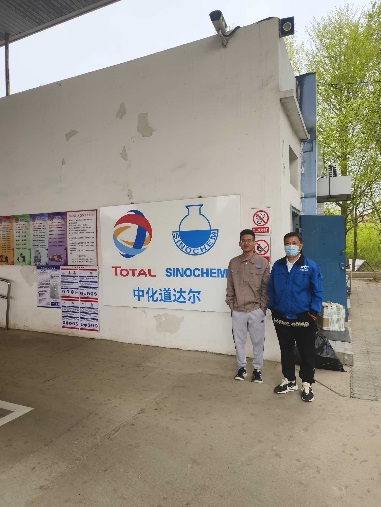 